Join the Firefox Club at [Name of School Goes Here]Description of EventYour description details go here!Date: [Enter info here]Time: [Enter info here]Location: [Enter info here]More informationFacebook: [CustomizeTwitter: [Customize]Email: [Customize]Club Wiki Page: [Customize] 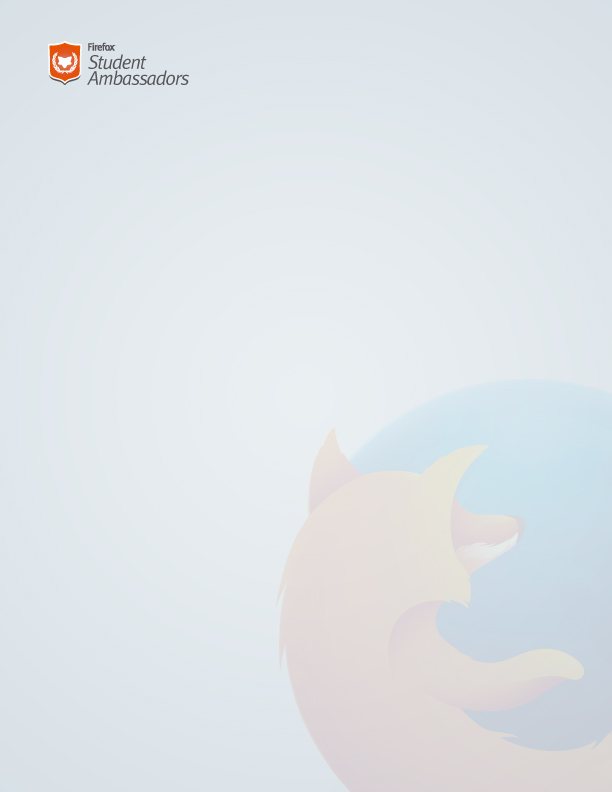 